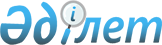 О внесении изменений в приказы Министра энергетики Республики Казахстан от 22 октября 2014 года № 68 "Об утверждении Правил формирования плана поставки сжиженного нефтяного газа на внутренний рынок Республики Казахстан" и от 14 сентября 2018 года № 372 "Об утверждении Типового положения о комиссии по формированию сводных заявок на поставку сжиженного нефтяного газа"Приказ Министра энергетики Республики Казахстан от 5 июля 2022 года № 229. Зарегистрирован в Министерстве юстиции Республики Казахстан 7 июля 2022 года № 28741
      ПРИКАЗЫВАЮ:
      1. Внести в приказ Министра энергетики Республики Казахстан от 22 октября 2014 года № 68 "Об утверждении Правил формирования плана поставки сжиженного нефтяного газа на внутренний рынок Республики Казахстан" (зарегистрирован в Реестре государственной регистрации нормативных правовых актов за № 9890) следующие изменения:
      в Правилах формирования плана поставки сжиженного нефтяного газа на внутренний рынок Республики Казахстан, утвержденных указанным приказом:
      пункт 1 изложить в следующей редакции:
      "1. Настоящие Правила формирования плана поставки сжиженного нефтяного газа на внутренний рынок Республики Казахстан (далее – Правила) разработаны в соответствии с подпунктом 18) статьи 6 Закона Республики Казахстан "О газе и газоснабжении" (далее – Закон).";
      пункты 4, 5 и 6 изложить в следующей редакции:
      "4. План поставки включает объемы сжиженного нефтяного газа, обязательные к реализации поставщиками на внутреннем рынке Республики Казахстан вне товарных бирж и через такие биржи.
      5. Правом приобретения сжиженного нефтяного газа, реализуемого в рамках плана поставки вне товарных бирж, обладают:
      1) владельцы газонаполнительных станций;
      2) владельцы групповых резервуарных установок;
      3) владельцы газонаполнительных пунктов;
      4) владельцы автогазозаправочных станций;
      5) промышленные потребители, включенные в перечень промышленных потребителей, использующих сжиженный нефтяной газ в качестве сырья для производства нефтегазохимической продукции (далее – перечень).
      6. Приобретение сжиженного нефтяного газа, реализуемого в рамках плана поставки через товарные биржи, осуществляется в соответствии с Правилами биржевой торговли, утверждаемыми уполномоченным органом в области регулирования торговой деятельности в соответствии с подпунктом 2-1) статьи 4 Закона Республики Казахстан "О товарных биржах".";
      пункт 11 изложить в следующей редакции:
      "11. Заявки на поставку сжиженного нефтяного газа лиц, указанных в пункте 5 настоящих Правил, подготавливаются по форме согласно приложению 2 к настоящим Правилам (далее – заявка) и направляются в соответствующий местный исполнительный орган области, города республиканского значения, столицы для последующей реализации сжиженного нефтяного газа в заявленном регионе, в срок не позднее чем за 45 (сорок пять) календарных дней до начала месяца, предшествующего планируемому кварталу.";
      пункт 15 и 16 изложить в следующей редакции:
      "15. На основании заявок, указанных в пункте 11 настоящих Правил, местным исполнительным органом области, города республиканского значения, столицы разрабатывается сводная заявка на поставку сжиженного нефтяного газа (далее – сводная заявка) на планируемый календарный квартал согласно приложению 1 к настоящим Правилам.
      16. Сводная заявка содержит информацию об объемах, необходимых для поставки в соответствующий регион вне товарных бирж и через такие биржи. Размер доли сжиженного нефтяного газа, заявляемого для поставки через товарные биржи, который должен быть установлен в сводной заявке на планируемый квартал, устанавливается уполномоченным органом по согласованию с антимонопольным органом и размещается на официальном интернет-ресурсе уполномоченного органа в срок не позднее чем за 40 (сорок) календарных дней до начала месяца, предшествующего планируемому кварталу.";
      пункт 18 изложить в следующей редакции:
      "18. Не принимаются к рассмотрению местным исполнительным органом области, города республиканского значения, столицы заявки:
      1) содержащие неполные и (или) недостоверные сведения;
      2) лиц, не представивших или предоставивших недостоверные сведения о реализации сжиженного нефтяного газа за все месяцы квартала, предшествующие текущему;
      3) лиц, в отношении которых в рамках мониторинга производства, транспортировки (перевозки), хранения, отгрузки и реализации сжиженного нефтяного газа выявлены неустраненные нарушения порядка реализации сжиженного нефтяного газа, установленного Законом;
      4) промышленных потребителей, использующих сжиженный нефтяной газ в качестве сырья для производства нефтегазохимической продукции, не включенных в перечень.";
      пункты 20 и 20-1 изложить в следующей редакции:
      "20. Представленные заявки рассматриваются комиссией по формированию сводных заявок на поставку сжиженного нефтяного газа (далее – Комиссия по формированию сводных заявок) на предмет их обоснованности, с учетом потребности региона в сжиженном нефтяном газе согласно пункту 19 настоящих Правил.
      При этом распределение объемов сжиженного нефтяного газа между владельцами газонаполнительных станций, газонаполнительных пунктов, групповых резервуарных установок, автогазозаправочных станций осуществляется местными исполнительными органами области, города республиканского значения, столицы в соответствии с Механизмом определения объемов сжиженного нефтяного газа для владельцев газонаполнительных станций, газонаполнительных пунктов, групповых резервуарных установок, автогазозаправочных станций, приведенным в приложении 4 к настоящим Правилам (далее – Механизм).
      В случае, если в местный исполнительный орган области, города республиканского значения, столицы представлено более 150 (ста пятидесяти) заявок, Комиссия по формированию сводных заявок осуществляет распределение сжиженного нефтяного газа, согласно утвержденного таким местным исполнительным органом Механизма.
      20-1. Заявка владельца газонаполнительной станции, газонаполнительного пункта, групповой резервуарной установки, автогазозаправочной станции на соответствующий регион составляет не менее одной вагононормы и учитывает фактические возможности такого лица по обороту сжиженного нефтяного газа с соблюдением требований законодательства Республики Казахстан в области газа и газоснабжения, и промышленной безопасности.";
      пункт 24 изложить в следующей редакции:
      "24. Сводная заявка, одобренная решением Комиссии по формированию сводных заявок, утверждается соответствующим местным исполнительным органом области, города республиканского значения, столицы, и в срок, не позднее чем за 35 (тридцать пять) календарных дней до начала месяца, предшествующего планируемому кварталу, направляется в уполномоченный орган с приложением протокола заседания Комиссии в разрезе поставщиков и расчетов распределения сжиженного нефтяного газа между владельцами газонаполнительных станций, газонаполнительных пунктов, групповых резервуарных установок, автогазозаправочных станций региона.
      В срок, указанный в части первой настоящего пункта, на официальном интернет-ресурсе местного исполнительного органа области, города республиканского значения, столицы публикуются:
      1) сводная заявка и протокол заседания Комиссии;
      2) расчеты распределения сжиженного нефтяного газа между владельцами газонаполнительных станций, газонаполнительных пунктов, групповых резервуарных установок, автогазозаправочных станций региона.";
      пункты 26 и 27 изложить в следующей редакции:
      "26. План поставки сжиженного нефтяного газа на внутренний рынок Республики Казахстан формируется на планируемый квартал с разбивкой по получателям сжиженного нефтяного газа согласно приложению 5 к настоящим Правилам, на основе сводных заявок местных исполнительных органов областей, городов республиканского значения, столицы.
      27. В случае если в срок, указанный в пункте 24 настоящих Правил, местным исполнительным органом области, города республиканского значения, столицы сводная заявка не направлена в уполномоченный орган, то решением Комиссии по формированию плана поставки в плане поставки для соответствующего региона устанавливаются объемы поставки сжиженного нефтяного газа на уровне текущего квартала.";
      пункты 29, 29-1 и 30 изложить в следующей редакции:
      "29. Процентное соотношение реализации сжиженного нефтяного газа вне товарных бирж и через такие биржи устанавливается единое для всех поставщиков, за исключением производителей, проектная мощность производства сжиженного нефтяного газа которых (совокупный объем производства сжиженного нефтяного газа для которых) не превышает трехсот тонн в месяц. Весь объем сжиженного нефтяного газа таких поставщиков в рамках плана поставки подлежит реализации через товарные биржи.
      29-1. При формировании плана поставки сжиженного нефтяного газа на внутренний рынок через товарные биржи регионом поставки определяется соответствующая область, город республиканского значения, столица, либо группа регионов, либо вся территория Республики Казахстан.
      30. Определение поставщиков для поставки сжиженного нефтяного газа вне товарных бирж в соответствующие регионы осуществляется, исходя из географического расположения производственных мощностей поставщиков.";
      пункты 31-1 и 32 изложить в следующей редакции:
      "31-1. При определении нескольких поставщиков для поставки сжиженного нефтяного газа вне товарных бирж в соответствующий регион, распределение объемов сжиженного нефтяного газа между лицами, указанными в пункте 5 настоящих Правил и указанными поставщиками, осуществляется пропорционально, с учетом вагононормы.
      32. Определение поставщиков для поставки сжиженного нефтяного газа промышленным потребителям, использующим сжиженный нефтяной газ в качестве сырья для производства нефтегазохимической продукции, осуществляется с учетом географического расположения производственных мощностей поставщиков, а также при необходимости с учетом наличия требуемых фракций в составе сжиженного нефтяного газа.
      При этом фракции сжиженного нефтяного газа, не используемые непосредственно в качестве сырья для производства нефтегазохимической продукции (не подвергающиеся химическому превращению в процессе глубокой переработки), не отчуждаются в пользу такого промышленного потребителя в рамках плана поставки вне товарных бирж и подлежат возврату производителю в сроки и порядке, согласованные сторонами.";
      пункты 35 и 36 изложить в следующей редакции:
      "35. Решение комиссии по формированию плана поставки выносится в срок не позднее чем за 15 (пятнадцать) календарных дней до начала месяца, предшествующего планируемому кварталу.
      36. Комиссия по формированию плана поставки на основании данных мониторинга производства, транспортировки (перевозки), хранения, отгрузки и реализации сжиженного нефтяного газа включает сводную заявку в план поставки или принимает мотивированное решение о необходимости ее изменения.
      В случае изменения объемов производства сжиженного нефтяного газа заводами-производителями уполномоченный орган уведомляет местные исполнительные органы областей, городов республиканского значения, столицы о необходимости корректировки сводной заявке в срок, не позднее чем за 15 (пятнадцать) календарных дней до начала месяца, предшествующего планируемому кварталу. При этом, местные исполнительные органы областей, городов республиканского значения, столицы направляют в уполномоченный орган скорректированную сводную заявку не позднее чем за 10 (десять) календарных дней до начала месяца, предшествующего планируемому кварталу.";
      пункты 39, 39-1, 39-2, 40, 41, и 42 изложить в следующей редакции:
      "39. План поставки в срок не позднее чем за 5 (пять) календарных дней до начала месяца, предшествующего планируемому кварталу, направляется уполномоченным органом производителям, собственникам сжиженного нефтяного газа, произведенного в процессе переработки принадлежащего им на праве собственности или иных законных основаниях углеводородного сырья и публикуется уполномоченным органом на его официальном интернет-ресурсе.
      39-1. Изменение утвержденного плана поставки производится в следующих случаях:
      1) при снижении объема производства сжиженного нефтяного газа до уровня, не позволяющего соответствующему поставщику исполнить план поставки;
      2) при возникновении объективной невозможности и (или) запрета для владельца газонаполнительной станции, газонаполнительного пункта, групповой резервуарной установки, автогазозаправочной станции на осуществление своей деятельности и (или) участие в приобретении сжиженного нефтяного газа в рамках плана поставки;
      3) при возникновении случаев отказа владельца газонаполнительной станции, газонаполнительного пункта, автогазозаправочной станции от приобретения объемов сжиженного нефтяного газа вне товарных бирж по вине такого лица.
      39-2. В случае, указанном в подпункте 1) пункта 39-1 настоящих Правил, производится пропорциональное увеличение объемов поставки сжиженного нефтяного газа на внутренний рынок Республики Казахстан остальными поставщиками и (или) пропорциональное сокращение объемов, получаемых владельцами газонаполнительных станций, газонаполнительных пунктов, автогазозаправочных станций, в рамках плана поставки вне товарных бирж.
      В случаях, указанных в подпунктах 2) и 3) пункта 39-1 настоящих Правил, производится пропорциональное перераспределение сжиженного нефтяного газа в пользу остальных владельцев газонаполнительных станций, газонаполнительных пунктов, групповых резервуарных установок, автогазозаправочных станций соответствующего региона в соответствии с Механизмом.";
      40. В случае возникновения у поставщика неотгруженных объемов сжиженного нефтяного газа, обязательного для реализации на внутреннем рынке Республики Казахстан вне товарных бирж, предусмотренных в рамках плана поставки, в связи с отказом лиц, указанных в пункте 5 настоящих Правил от приобретения сжиженного нефтяного газа, такой поставщик осуществляет реализацию неотгруженных объемов через товарные биржи с предварительным уведомлением уполномоченного органа в течение 2 (двух) рабочих дней.
      В случае, указанном в части первом настоящего пункта, реализация сжиженного нефтяного газа осуществляется в порядке и на условиях, установленных Правилами биржевой торговли, утверждаемыми уполномоченным органом в области регулирования торговой деятельности в соответствии с подпунктом 2-1) статьи 4 Закона Республики Казахстан "О товарных биржах.
      41. Поставщики в течение 5 (пяти) рабочих дней до начала планируемого месяца и (или) распределения от производителя направляют в адрес лиц, указанных в пункте 5 настоящих Правил, подписанный со своей стороны договор поставки сжиженного нефтяного газа (дополнительное соглашение к договору) с графиком поставки сжиженного нефтяного газа в соответствии с планом поставки и распределением производителя.
      Лица, указанные в пункте 5 настоящих Правил, в течение 5 (пяти) рабочих дней направляют поставщику:
      1) подписанный со своей стороны договор поставки сжиженного нефтяного газа (дополнительное соглашение к договору), а также сведения об оплате сжиженного нефтяного газа;
      2) письмо, подписанное уполномоченным представителем лица, указанного в пункте 5 настоящих Правил, об отказе от получения оплаченного сжиженного нефтяного газа с указанием причин отказа.
      Неполучение официального ответа от лица, указанного в пункте 5 настоящих Правил, по истечении 5 (пяти) рабочих дней, признается отказом от приобретения сжиженного нефтяного газа, за исключением случаев возникновения обстоятельств непреодолимой силы.
      Поставщики ежемесячно, не позднее 5 (пятого) числа месяца, следующего за отчетным, уведомляют уполномоченный орган и соответствующий местный исполнительный орган области, города республиканского значения, столицы о случаях отказа лиц, указанных в пункте 5 настоящих Правил, от объемов сжиженного нефтяного газа в рамках плана поставки вне товарных бирж.
      42. В случае возникновения у поставщика неотгруженных объемов сжиженного нефтяного газа, обязательного для реализации на внутреннем рынке Республики Казахстан через товарные биржи, при условии соблюдения им положений Правил биржевой торговли, утверждаемыми уполномоченным органом в области регулирования торговой деятельности в соответствии с подпунктом 2-1) статьи 4 Закона Республики Казахстан "О товарных биржах, такой поставщик осуществляет реализацию неотгруженных объемов иным лицам с предварительным уведомлением уполномоченного органа.";
      приложение 1 к указанным Правилам изложить в новой редакции согласно приложению 1 настоящему приказу;
      приложение 2 к указанным Правилам изложить в новой редакции согласно приложениям 2 к настоящему приказу.
      приложение 4 к указанным Правилам изложить в новой редакции согласно приложениям 3 к настоящему приказу.
      приложение 5 к указанным Правилам изложить в новой редакции согласно приложениям 4 к настоящему приказу.
      2. Внести в приказ Министра энергетики Республики Казахстан от 14 сентября 2018 года № 372 "Об утверждении Типового положения о комиссии по формированию сводных заявок на поставку сжиженного нефтяного газа" (зарегистрирован в Реестре государственной регистрации нормативных правовых актов за № 17541) следующие изменения:
      преамбулу изложить изложить в следующей редакции:
      "В соответствии с подпунктом 18-5) статьи 6 Закона Республики Казахстан "О газе и газоснабжении", ПРИКАЗЫВАЮ:";
      пункт 1 изложить в следующей редакции:
      "1. Настоящее Типовое положение о комиссии по формированию сводных заявок на поставку сжиженного нефтяного газа (далее – Типовое положение) разработано в соответствии с подпунктом 18-5) статьи 6 Закона Республики Казахстан "О газе и газоснабжении" (далее – Закон).";
      пункт 5 изложить в следующей редакции:
      "5. Комиссия осуществляет следующие функции:
      1) определяет обоснованность, полноту и своевременность предоставленных лицами, указанных в пункте 11 статьи 27-1 Закона Республики Казахстан "О газе и газоснабжени", для которых в соответствии с законодательством Республики Казахстан установлено государственное регулирование цен розничной реализации сжиженного нефтяного газа через групповые резервуарные установки, – в объемах, подлежащих последующей реализации бытовым и коммунально-бытовым потребителям через групповые резервуарные установки данных в заявках в соответствии с правилами формирования плана поставки сжиженного нефтяного газа на внутренний рынок Республики Казахстан, утверждаемыми уполномоченным органом согласно подпункту 18) статьи 6 Закона;
      определяет обоснованность, полноту и своевременность предоставленных промышленными потребителями, использующими сжиженный нефтяной газ в качестве сырья для производства нефтегазохимической продукции данных в заявках в соответствии с правилами формирования плана поставки сжиженного нефтяного газа на внутренний рынок Республики Казахстан, утверждаемыми уполномоченным органом согласно подпункту 18) статьи 6 Закона;
      определяет обоснованность, полноту и своевременность предоставленных участниками биржевых торгов нефтяным газом данных в заявках в соответствии с правилами формирования плана поставки сжиженного нефтяного газа на внутренний рынок Республики Казахстан, утверждаемыми уполномоченным органом согласно подпункту 18) статьи 6 Закона;
      2) принимает решение об одобрении заявки и включении ее в сводную заявку или об изменении объемов поставки сжиженного нефтяного газа для соответствующего заявителя;
      3) принимает решение об одобрении сводной заявки.";
      пункт 9 изложить в следующей редакции:
      "9. Комиссия создается местным исполнительным органом из числа представителей соответствующего местного исполнительного органа, Национальной палаты предпринимателей Республики Казахстан и другие лица, за исключением лиц, занимающихся реализацией сжиженного нефтяного газа.".
      3. Департаменту газа и нефтегазохимии Министерства энергетики Республики Казахстан в установленном законодательством Республики Казахстан порядке обеспечить:
      1) государственную регистрацию настоящего приказа в Министерстве юстиции Республики Казахстан;
      2) размещение настоящего приказа на интернет-ресурсе Министерства энергетики Республики Казахстан;
      3) в течение десяти рабочих дней после государственной регистрации настоящего приказа в Министерстве юстиции Республики Казахстан представление в Департамент юридической службы Министерства энергетики Республики Казахстан сведений об исполнении мероприятий, предусмотренных подпунктами 1) и 2) настоящего пункта.
      4. Контроль за исполнением настоящего приказа возложить на курирующего вице-министра энергетики Республики Казахстан.
      5. Настоящий приказ вводится в действие по истечении десяти календарных дней после дня его первого официального опубликования.
      "СОГЛАСОВАН"Министерство торговли и интеграцииРеспублики Казахстан Сводная заявка на поставку сжиженного нефтяного газа
в __________________________________________________
(наименование региона)
на ____________ (квартал) ____________ (года)
      Потребность региона в сжиженном нефтяном газе на ______ 20__ года составляет _____ тонн, из них через товарные биржи ___% или _____ тонн, вне товарных бирж - ___% или _____ тонн, в том числе:
      Примечание:
      * заполняется только по групповым резервуарным установкам, эксплуатация которых отнесена к сферам естественных монополий в соответствии с законодательством Республики Казахстан о естественных монополиях.
      Промышленные предприятия, использующие сжиженный нефтяной газ для производства нефтегазохимической продукции заполняют графы 2, 3, 4 и 13. Заявка на поставку сжиженного нефтяного газа владельцев газонаполнительных станций, групповых резервуарных установок, газонаполнительных пунктов, автогазозаправочных станций, промышленных потребителей, использующих сжиженный нефтяной газ в качестве сырья для производства нефтегазохимической продукции и участников торгов сжиженного нефтяного газа
      ________________________________________________________________________,бизнес-идентификационный номер________________________________________________________________________,(наименование получателя)местонахождение ________________________________________________________на ____ (квартал) ____ года,регион поставки _________________________________________________________(указывается регион поставки)
      Примечание:
      * заполняется только по групповым резервуарным установкам, эксплуатация которых отнесена к сферам естественных монополий в соответствии с законодательством Республики Казахстан о естественных монополиях.
      **Договор хранения (перевалки) с газонаполнительной станцией не требуется в случае поставки сжиженного нефтяного газа с заводов автомобильным транспортом.
      При изменении сведений, указываемых в заявке, владельцы газонаполнительных станций, групповых резервуарных установок, газонаполнительных пунктов, автогазозаправочных станций в течение трех рабочих дней предоставляет в соответствующий местный исполнительный орган области, города республиканского значения, столицы копии подтверждающих документов по изменившимся сведениям.
      Промышленные предприятия, использующие сжиженный нефтяной газ для производства нефтегазохимической продукции, заполняют графы 1 и 10. Механизм определения объемов сжиженного нефтяного газа для владельцев газонаполнительных станций, газонаполнительных пунктов, групповых резервуарных установок, автогазозаправочных станций
      1. Представленные заявки владельцев газонаполнительных станций, газонаполнительных пунктов, групповых резервуарных установок, автогазозаправочных станций рассматриваются исходя из следующих критериев:
      1) проектной мощности эксплуатируемых владельцами газонаполнительной станции, газонаполнительного пункта, автогазозаправочной станции в заявленном регионе объектов, указанных в пункте 5 настоящего Механизма, за исключением групповых резервуарных установок, эксплуатация которых отнесена к сферам естественных монополий в соответствии с законодательством Республики Казахстан о естественных монополиях (далее – показатель P1);
      2) фактических объемов реализации сжиженного нефтяного газа в предыдущие периоды в заявленном регионе, за исключением реализации сжиженного нефтяного газа через групповые резервуарные установки (далее – показатель P2);
      3) реализации сжиженного нефтяного газа в бытовых баллонах в заявленном регионе (далее – показатель P3).
      2. По каждому из критериев выставляется доля в процентном соотношении от общего значения. Итоговое значение показателя владельца газонаполнительной станции, газонаполнительных пунктов, автогазозаправочных станций определяется как средневзвешенное значение показателей в процентном выражении.
      3. Объемы сжиженного нефтяного газа, необходимые для реализации через групповые резервуарные установки, эксплуатация которых отнесена к сферам естественных монополий в соответствии с законодательством Республики Казахстан о естественных монополиях (далее – групповые резервуарные установки), выделяются в полном объеме с учетом среднемесячного потребления за предыдущие три календарных месяца.
      4. Доля от общего объема подлежит увеличению:
      1) при увеличении инфраструктуры владельца газонаполнительной станции, газонаполнительного пункта, автогазозаправочной станции;
      2) при увеличении объема среднемесячной реализации владельцами газонаполнительной станции, газонаполнительного пункта, автогазозаправочной станции.
      5. При оценке показателя P1 указывается суммарный показатель общего объема эксплуатируемых мощностей владельца газонаполнительной станции, газонаполнительного пункта, автогазозаправочной станции, находящиеся в заявляемом регионе:
      1) газонаполнительные станции;
      2) газонаполнительные пункты;
      3) автогазозаправочные станции, включая моноблоки.
      Для подтверждения наличия указанных мощностей владельцы газонаполнительной станции, газонаполнительного пункта, автогазозаправочной станции предоставляют копии правоустанавливающих документов и договоров, документов, устанавливающих общую емкость и проектную мощность каждого объекта, а также документ, подтверждающий регистрацию сосудов под давлением в уполномоченном органе по промышленной безопасности.
      6. При оценке показателя P2 указывается фактический объем реализации владельцами газонаполнительной станции, газонаполнительного пункта, групповой резервуарной установки, автогазозаправочной станции за предыдущие три календарных месяца, за исключением объема реализации сжиженного нефтяного газа через групповые резервуарные установки.
      Для подтверждения данных сведений о реализации объемов сжиженного нефтяного газа, владельцы газонаполнительной станции, газонаполнительного пункта, групповой резервуарной установки, автогазозаправочной станции предоставляют в местный исполнительный орган области, города республиканского значения, столицы копии подтверждающих документов закупа сжиженного нефтяного газа (договора поставки, электронные счета-фактуры, накладные).
      7. При оценке показателя P3 указывается фактический объем реализации владельцами газонаполнительной станции и газонаполнительного пункта, реализующей сжиженный нефтяной газ в бытовых баллонах.
      8. Доля каждого из критериев рассчитывается по формулам: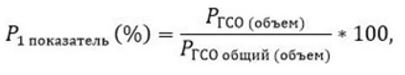 
      где:
      P1 показатель – доля от общего объема мощностей владельцев газонаполнительных станций, газонаполнительных пунктов, групповых резервуарных установок, автогазозаправочных станций региона;
      PГСО (объем) – фактический объем мощностей владельца газонаполнительной станции, газонаполнительного пункта, групповой резервуарной установки, автогазозаправочной станции;
      PГСО общий (объем) – общий объем мощностей владельцев газонаполнительных станций, газонаполнительных пунктов, групповых резервуарных установок, автогазозаправочных станций региона;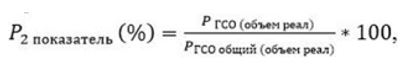 
      где:
      P2показатель (%) – доля объема реализации владельцев газонаполнительной станции, газонаполнительного пункта, автогазозаправочной станции региона за предыдущие три календарных месяца, за исключением объема реализации сжиженного нефтяного газа через групповые резервуарные установки;
      PГСО (объем реал) – фактический объем реализации владельцами газонаполнительной станции, газонаполнительного пункта, автогазозаправочной станции за предыдущие три календарных месяца, за исключением объема реализации сжиженного нефтяного газа через групповые резервуарные установки;
      PГСО общий (объем реал) – общий объем реализации владельцами газонаполнительных станций, газонаполнительных пунктов, автогазозаправочных станций региона за предыдущие три календарных месяца, за исключением объема реализации сжиженного нефтяного газа через групповые резервуарные установки.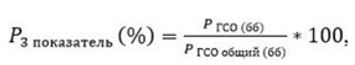 
      где:
      P3 показатель (%) – доля реализация сжиженного нефтяного газа в бытовых баллонах;
      PГСО (бб) – наличие инфраструктуры для реализации сжиженного нефтяного газа в бытовых баллонах (в случае наличия = 1, отсутствия = 0);
      PГСО общий (бб) – суммарное количество владельцев газонаполнительных станций, газонаполнительных пунктов региона, имеющих в наличии инфраструктуры для реализации сжиженного нефтяного газа в бытовых баллонах.
      Под инфраструктурой для реализации сжиженного нефтяного газа в бытовых баллонах понимается в совокупности наличие в соответствующем регионе специального автотранспорта, аварийно-диспетчерской службы, абонентского учета потребителей, газонаполнительного цеха бытовых баллонов и цеха по ремонту и утилизации бытовых баллонов.
      Для подтверждения наличия указанного имущества владельцы газонаполнительных станций, газонаполнительных пунктов предоставляют копии соответствующих документов.
      9. Итоговое значение показателя владельца газонаполнительной станции, газонаполнительного пункта, групповой резервуарной установки, автогазозаправочной станции определяется как средневзвешенное значение показателей в процентном выражении: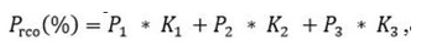 
      где:
      К1 – 20 %;
      К2 – 75 %;
      К3 – 5 %
      10. Итоговое значение объема реализации владельца газонаполнительной станции, групповой резервуарной установки, газонаполнительного пункта, групповой резервуарной установки, автогазозаправочной станции в рамках плана поставки вне товарных бирж определяется в объемном выражении по формуле: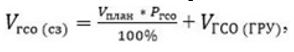 
      где:
      Vгco(сз) – объем, утвержденный сводной заявкой вне товарных бирж для каждого владельца газонаполнительной станции, групповой резервуарной установки, газонаполнительного пункта, автогазозаправочной станции.
      Vплан – общий объем, предусмотренный в сводной заявке товарной бирже для каждого региона, за исключением объема сжиженного нефтяного газа, выделенного для реализации через групповые резервуарные установки.
      Vrco (ГРУ) – объемы сжиженного нефтяного газа, реализуемые через групповые резервуарные установки в разрезе каждого владельца групповой резервуарной установки.
      11. Данные по владельцам газонаполнительных станций, газонаполнительных пунктов, групповых резервуарных установок, автогазозаправочных станций подлежат обновлению:
      1) по объемам реализации владельцами газонаполнительных станций, газонаполнительных пунктов, групповых резервуарных установок, автогазозаправочных станций за предыдущие три календарных месяца;
      2) по проектным мощностям.
      12. В случае представления владельцем газонаполнительной станции, групповой резервуарной установки, газонаполнительного пункта, автогазозаправочной станции заявки на объем сжиженного нефтяного газа, меньший, чем рассчитано в соответствии с пунктами 8, 9 и 10 настоящего Механизма, то оставшийся объем сжиженного нефтяного газа выставляется на реализацию через товарные биржи для реализации в соответствующем регионе.
      13. В случае приостановления действия владельца газонаполнительной станции, групповой резервуарной установки, газонаполнительного пункта, автогазозаправочной станции недопоставленные объемы сжиженного нефтяного газа выставляется на реализацию через товарные биржи для реализации в соответствующем регионе.
      План поставки сжиженного нефтяного газа на внутренний рынок Республики Казахстан вне товарных бирж на ________(квартал) ________(года)
      Примечание: План поставки содержит:
      1) № п/п – порядковый номер;
      2) наименование поставщика, местонахождение – перечень производителей, собственников сжиженного нефтяного газа, произведенного в процессе переработки принадлежащего им на праве собственности или иных законных основаниях углеводородного сырья и их местонахождение;
      3) регион поставки – область, город республиканского значения, столица, в которые поставляется сжиженный нефтяной газ, либо группа регионов, либо вся территория Республики Казахстан;
      4) наименование получателя – перечень промышленных потребителей, использующих сжиженный нефтяной газ в качестве сырья для производства нефтегазохимической продукции;
      5) объем сжиженного нефтяного газа к поставке вне товарных бирж в разрезе получателей, а также уровень загрузки в процентном соотношении устанавливаются единое для всех поставщиков, в тоннах;
      6) место разгрузки – адрес местонахождения газонаполнительной станции, указанной в свидетельстве об аккредитации, либо осуществляющей хранение (перевалку) газа по соответствующему договору хранения (перевалки), а для промышленных потребителей, использующих сжиженный нефтяной газ в качестве сырья для производства нефтегазохимической продукции - емкости для хранения газа.
      В случае если производитель оказывает услуги по производству сжиженного нефтяного газа из углеводородного сырья, принадлежащего на праве собственности или иных законных основаниях другим лицам, то в плане поставки указывается совокупный объем сжиженного нефтяного газа, обязательный для реализации на внутреннем рынке Республики Казахстан всеми собственниками сжиженного нефтяного газа, произведенного в процессе переработки принадлежащего им на праве собственности или иных законных основаниях углеводородного сырья, пользующимися услугами такого производителя.
      В случае если поставщиком является недропользователь, осуществляющий свою деятельность в соответствии с соглашением (контрактом) о разделе продукции, заключенным между Правительством Республики Казахстан или компетентным органом и недропользователем до 1 января 2009 года и прошедшим обязательную налоговую экспертизу, либо контрактом на недропользование, утвержденным Президентом Республики Казахстан, то в плане поставки для такого лица устанавливаются только объемы поставки сжиженного нефтяного газа на внутренний рынок Республики Казахстан и регионы поставки.
      План поставки сжиженного нефтяного газа на внутренний рынок Республики Казахстан через товарные биржи на ________(месяц) ________(года)
      Примечание: План поставки содержит:
      1) № п/п – порядковый номер;
      2) наименование поставщика, местонахождение - перечень производителей, собственников сжиженного нефтяного газа, произведенного в процессе переработки принадлежащего им на праве собственности или иных законных основаниях углеводородного сырья и их местонахождение;
      3) регион поставки – область, город республиканского значения, столица, в которые поставляется сжиженный нефтяной газ, либо группа регионов, либо вся территория Республики Казахстан;
      4) объем сжиженного нефтяного газа к поставке через товарные биржи в разрезе региона, в тоннах.
					© 2012. РГП на ПХВ «Институт законодательства и правовой информации Республики Казахстан» Министерства юстиции Республики Казахстан
				
      Министр энергетикиРеспублики Казахстан 

Б. Акчулаков
Приложение 1 к приказу
Министра энергетики
Республики Казахстан
от 5 июля 2022 года № 229Приложение 1
к Правилам формирования
плана поставки сжиженного
нефтяного газа на внутренний рынок
Республики Казахстан
в тоннах
в тоннах
в тоннах
№ п/п
№ п/п
Наименование получателя, местонахождение
Наименование получателя, местонахождение
Бизнес-идентификационный номер получателя
Бизнес-идентификационный номер получателя
Запрашиваемый объем поставки
в том числе с разбивкой по видам дальнейшей реализации
в том числе с разбивкой по видам дальнейшей реализации
в том числе с разбивкой по видам дальнейшей реализации
в том числе с разбивкой по видам дальнейшей реализации
в том числе с разбивкой по видам дальнейшей реализации
в том числе с разбивкой по видам дальнейшей реализации
в том числе с разбивкой по видам дальнейшей реализации
в том числе с разбивкой по видам дальнейшей реализации
№ п/п
№ п/п
Наименование получателя, местонахождение
Наименование получателя, местонахождение
Бизнес-идентификационный номер получателя
Бизнес-идентификационный номер получателя
Запрашиваемый объем поставки
через автогазозаправочные станции, включая моноблоки
через автогазозаправочные станции, включая моноблоки
через автогазозаправочные станции, включая моноблоки
через автогазозаправочные станции, включая моноблоки
через газонаполнительные пункты (бытовые баллоны)
через газонаполнительные пункты (бытовые баллоны)
через газонаполнительные пункты (бытовые баллоны)
через групповые резервуарные установки*
№ п/п
№ п/п
Наименование получателя, местонахождение
Наименование получателя, местонахождение
Бизнес-идентификационный номер получателя
Бизнес-идентификационный номер получателя
Запрашиваемый объем поставки
собственные
сторонние
сторонние
собственные
собственные
собственные
сторонние
через групповые резервуарные установки*
1
1
2
2
3
3
4
5
6
6
7
7
7
8
9
в том числе с разбивкой по видам дальнейшей реализации
в том числе с разбивкой по видам дальнейшей реализации
в том числе с разбивкой по видам дальнейшей реализации
в том числе с разбивкой по видам дальнейшей реализации
в том числе с разбивкой по видам дальнейшей реализации
Объем сжиженного нефтяного газа, не подвергшийся химическому превращению в процессе производства нефтегазохимической продукции (при наличии)
Объем сжиженного нефтяного газа, не подвергшийся химическому превращению в процессе производства нефтегазохимической продукции (при наличии)
Объем сжиженного нефтяного газа, не подвергшийся химическому превращению в процессе производства нефтегазохимической продукции (при наличии)
Объем сжиженного нефтяного газа, не подвергшийся химическому превращению в процессе производства нефтегазохимической продукции (при наличии)
Место разгрузки: адрес для вывоза железнодорожным транспортом – адрес газонаполнительной станции (указанный по договору хранения (перевалки));
для вывоза автотранспортом – адрес автогазозаправочной станций, газонаполнительного пункта или групповой резервуарной установки
Место разгрузки: адрес для вывоза железнодорожным транспортом – адрес газонаполнительной станции (указанный по договору хранения (перевалки));
для вывоза автотранспортом – адрес автогазозаправочной станций, газонаполнительного пункта или групповой резервуарной установки
Место разгрузки: адрес для вывоза железнодорожным транспортом – адрес газонаполнительной станции (указанный по договору хранения (перевалки));
для вывоза автотранспортом – адрес автогазозаправочной станций, газонаполнительного пункта или групповой резервуарной установки
Место разгрузки: адрес для вывоза железнодорожным транспортом – адрес газонаполнительной станции (указанный по договору хранения (перевалки));
для вывоза автотранспортом – адрес автогазозаправочной станций, газонаполнительного пункта или групповой резервуарной установки
Место разгрузки: адрес для вывоза железнодорожным транспортом – адрес газонаполнительной станции (указанный по договору хранения (перевалки));
для вывоза автотранспортом – адрес автогазозаправочной станций, газонаполнительного пункта или групповой резервуарной установки
Место разгрузки: адрес для вывоза железнодорожным транспортом – адрес газонаполнительной станции (указанный по договору хранения (перевалки));
для вывоза автотранспортом – адрес автогазозаправочной станций, газонаполнительного пункта или групповой резервуарной установки
емкостной газ
емкостной газ
емкостной газ
емкостной газ
емкостной газ
Объем сжиженного нефтяного газа, не подвергшийся химическому превращению в процессе производства нефтегазохимической продукции (при наличии)
Объем сжиженного нефтяного газа, не подвергшийся химическому превращению в процессе производства нефтегазохимической продукции (при наличии)
Объем сжиженного нефтяного газа, не подвергшийся химическому превращению в процессе производства нефтегазохимической продукции (при наличии)
Объем сжиженного нефтяного газа, не подвергшийся химическому превращению в процессе производства нефтегазохимической продукции (при наличии)
Место разгрузки: адрес для вывоза железнодорожным транспортом – адрес газонаполнительной станции (указанный по договору хранения (перевалки));
для вывоза автотранспортом – адрес автогазозаправочной станций, газонаполнительного пункта или групповой резервуарной установки
Место разгрузки: адрес для вывоза железнодорожным транспортом – адрес газонаполнительной станции (указанный по договору хранения (перевалки));
для вывоза автотранспортом – адрес автогазозаправочной станций, газонаполнительного пункта или групповой резервуарной установки
Место разгрузки: адрес для вывоза железнодорожным транспортом – адрес газонаполнительной станции (указанный по договору хранения (перевалки));
для вывоза автотранспортом – адрес автогазозаправочной станций, газонаполнительного пункта или групповой резервуарной установки
Место разгрузки: адрес для вывоза железнодорожным транспортом – адрес газонаполнительной станции (указанный по договору хранения (перевалки));
для вывоза автотранспортом – адрес автогазозаправочной станций, газонаполнительного пункта или групповой резервуарной установки
Место разгрузки: адрес для вывоза железнодорожным транспортом – адрес газонаполнительной станции (указанный по договору хранения (перевалки));
для вывоза автотранспортом – адрес автогазозаправочной станций, газонаполнительного пункта или групповой резервуарной установки
Место разгрузки: адрес для вывоза железнодорожным транспортом – адрес газонаполнительной станции (указанный по договору хранения (перевалки));
для вывоза автотранспортом – адрес автогазозаправочной станций, газонаполнительного пункта или групповой резервуарной установки
бытовым потребителям
коммунально-бытовым потребителям
коммунально-бытовым потребителям
промышленным потребителям
промышленным потребителям
Объем сжиженного нефтяного газа, не подвергшийся химическому превращению в процессе производства нефтегазохимической продукции (при наличии)
Объем сжиженного нефтяного газа, не подвергшийся химическому превращению в процессе производства нефтегазохимической продукции (при наличии)
Объем сжиженного нефтяного газа, не подвергшийся химическому превращению в процессе производства нефтегазохимической продукции (при наличии)
Объем сжиженного нефтяного газа, не подвергшийся химическому превращению в процессе производства нефтегазохимической продукции (при наличии)
Место разгрузки: адрес для вывоза железнодорожным транспортом – адрес газонаполнительной станции (указанный по договору хранения (перевалки));
для вывоза автотранспортом – адрес автогазозаправочной станций, газонаполнительного пункта или групповой резервуарной установки
Место разгрузки: адрес для вывоза железнодорожным транспортом – адрес газонаполнительной станции (указанный по договору хранения (перевалки));
для вывоза автотранспортом – адрес автогазозаправочной станций, газонаполнительного пункта или групповой резервуарной установки
Место разгрузки: адрес для вывоза железнодорожным транспортом – адрес газонаполнительной станции (указанный по договору хранения (перевалки));
для вывоза автотранспортом – адрес автогазозаправочной станций, газонаполнительного пункта или групповой резервуарной установки
Место разгрузки: адрес для вывоза железнодорожным транспортом – адрес газонаполнительной станции (указанный по договору хранения (перевалки));
для вывоза автотранспортом – адрес автогазозаправочной станций, газонаполнительного пункта или групповой резервуарной установки
Место разгрузки: адрес для вывоза железнодорожным транспортом – адрес газонаполнительной станции (указанный по договору хранения (перевалки));
для вывоза автотранспортом – адрес автогазозаправочной станций, газонаполнительного пункта или групповой резервуарной установки
Место разгрузки: адрес для вывоза железнодорожным транспортом – адрес газонаполнительной станции (указанный по договору хранения (перевалки));
для вывоза автотранспортом – адрес автогазозаправочной станций, газонаполнительного пункта или групповой резервуарной установки
10
11
11
12
12
13
13
13
13
14
14
14
14
14
14Приложение 2 к приказу
Министра энергетики
Республики Казахстан
от 5 июля 2022 года № 229Приложение 2
к Правилам формирования
плана поставки сжиженного
нефтяного газа на внутренний рынок
Республики Казахстанв тоннах
Запрашиваемый объем поставки
в том числе, с разбивкой по видам дальнейшей реализации
в том числе, с разбивкой по видам дальнейшей реализации
в том числе, с разбивкой по видам дальнейшей реализации
в том числе, с разбивкой по видам дальнейшей реализации
в том числе, с разбивкой по видам дальнейшей реализации
в том числе, с разбивкой по видам дальнейшей реализации
в том числе, с разбивкой по видам дальнейшей реализации
в том числе, с разбивкой по видам дальнейшей реализации
в том числе, с разбивкой по видам дальнейшей реализации
Запрашиваемый объем поставки
через автогазозаправочные станции, включая моноблоки
через автогазозаправочные станции, включая моноблоки
через газонаполнительные пункты (бытовые баллоны)
через газонаполнительные пункты (бытовые баллоны)
через групповые резервуарные установки*
емкостной газ
емкостной газ
емкостной газ
емкостной газ
Запрашиваемый объем поставки
собственные
сторонние
собственные
сторонние
через групповые резервуарные установки*
бытовым потребителям
бытовым потребителям
коммунально-бытовым потребителям
промышленным потребителям
1
2
3
4
5
6
7
7
8
9
Объем сжиженного нефтяного газа, не подвергшийся химическому превращению в процессе производства нефтегазохимической продукции (при наличии)
Объем сжиженного нефтяного газа, не подвергшийся химическому превращению в процессе производства нефтегазохимической продукции (при наличии)
Объем сжиженного нефтяного газа, не подвергшийся химическому превращению в процессе производства нефтегазохимической продукции (при наличии)
Объем сжиженного нефтяного газа, не подвергшийся химическому превращению в процессе производства нефтегазохимической продукции (при наличии)
Объем сжиженного нефтяного газа, не подвергшийся химическому превращению в процессе производства нефтегазохимической продукции (при наличии)
Объем сжиженного нефтяного газа, не подвергшийся химическому превращению в процессе производства нефтегазохимической продукции (при наличии)
Объем сжиженного нефтяного газа, не подвергшийся химическому превращению в процессе производства нефтегазохимической продукции (при наличии)
Место разгрузки: адрес собственной газонаполнительной станции и/или по договору хранения (перевалки))**.
Место разгрузки: адрес собственной газонаполнительной станции и/или по договору хранения (перевалки))**.
Место разгрузки: адрес собственной газонаполнительной станции и/или по договору хранения (перевалки))**.
10
10
10
10
10
10
10
11
11
11Приложение 3 к приказу
Министра энергетики
Республики Казахстан
от 5 июля 2022 года № 229Приложение 4
к Правилам формирования
плана поставки сжиженного
нефтяного газа на внутренний рынок
Республики КазахстанПриложение 4 к приказу
Министра энергетики
Республики Казахстан
от 5 июля 2022 года № 229Приложение 5
к Правилам формирования
плана поставки сжиженного
нефтяного газа на внутренний рынок
Республики Казахстанв тоннах
П/п №
Наименование поставщика, местонахождение
Регион поставки
Наименование получателя
Объем сжиженного нефтяного газа к поставке для получателя вне товарных бирж, тонн
Место разгрузки
1
2
3
4
5
6
П/п №
Наименование поставщика, местонахождение
Регион поставки
Объем сжиженного нефтяного газа к поставке для региона через товарные биржи, тонн
1
2
3
4